桃園市立內壢國民中學61週年校慶主題logo設計與標語slogan設計徵選活動辦法一、依據：桃園市立內壢國民中學61週年校慶系列活動實施計畫。二、目的：結合本校藝術與人文領域視覺藝術課程，使學生能夠活用課堂所學結合校慶設計出主題與標語，並增加校慶活動內容豐富性，及傳承本校61年優良校風，特辦理此次主題標語徵選。三、徵選方式：    （一）每一班限定最多3組。   （二）主題口語化、活潑化。   （三）富含校史傳承、學校學風及遠景展望之精神。   （四）入選作品之著作版權，創作者同意授權學校無償使用。   （五）作品必須原創切勿抄襲，若經查獲或檢舉屬實則取消資格。   （六）收件時間：即日起至111年9月21日(星期三)下午五時止。   （七）收件方式：完成作品後送至學務處訓育組。（八）評審方式：由學校組成評審委員會，遴選出前四名。四、參加對象：全校師生。五、獎勵辦法：      1. 本次徵選錄取前四名，第一名作品將作為此次徵選之文宣主題標語。      2. 獎勵。        第一名: 頒予獎狀及獎金八百元。第二名: 頒予獎狀及獎金六百元。第三名: 頒予獎狀及獎金四百元。第四名: 頒予獎狀及獎金二百元。      3.得獎作品若發現抄襲情事，則取消參選資格；以下一名作品遞補。六、權利歸屬：   （一）得獎作品其著作權為主辦單位所有。   （二）得獎作品主辦單位除保有刪除、修飾權，並有製成產品、印製成文宣品及         刊登之權利，惟不另致酬。   （三）凡參賽者須填切結書，作品侵犯他人著作權者，由參賽者自行負法律責任。七、本活動辦法經 校長核可後實施，修正時亦同。桃園市立內壢國民中學61週年校慶主題Logo和標語slogan命名單       編號:  備註: Logo設計圖和Slogan標語皆須完成，缺一不可。   Logo範例 ：本校56-60週年校慶作品 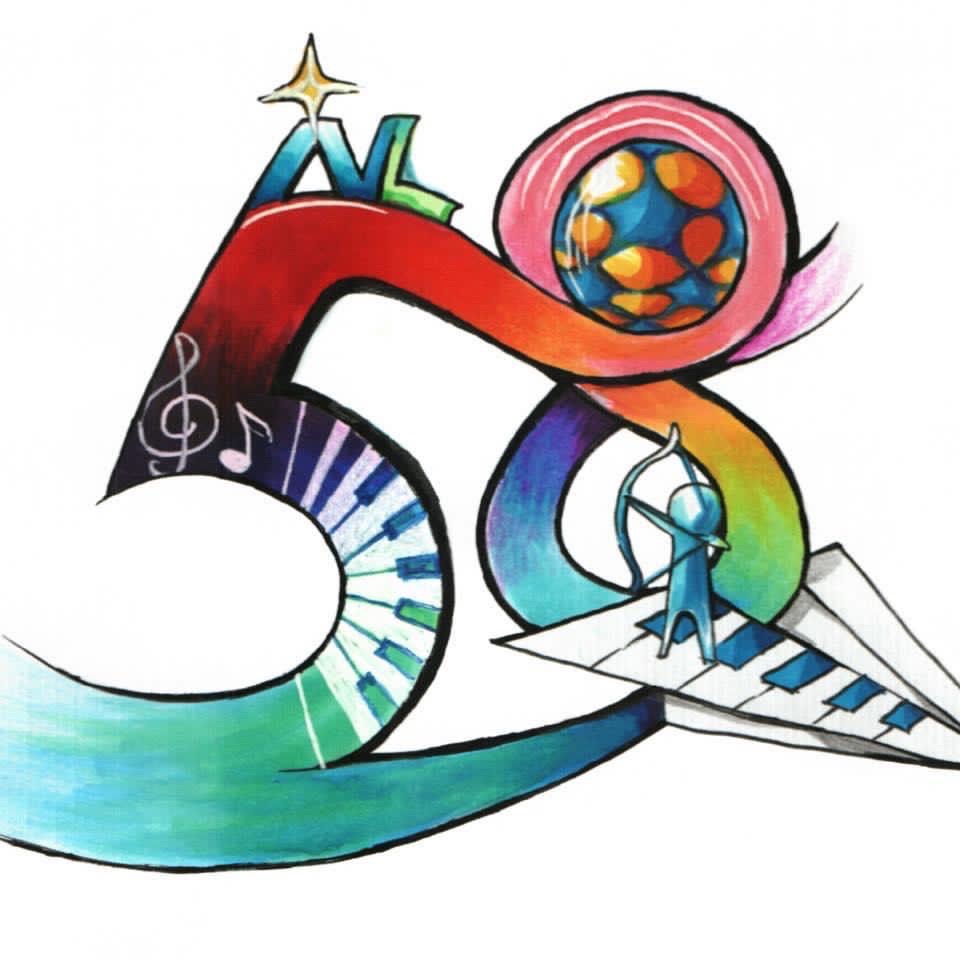 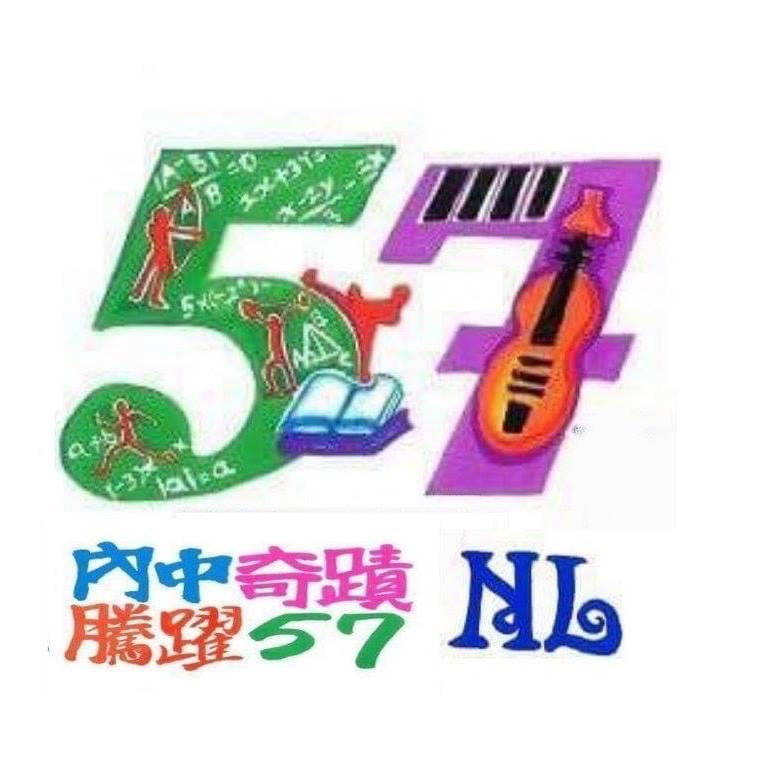 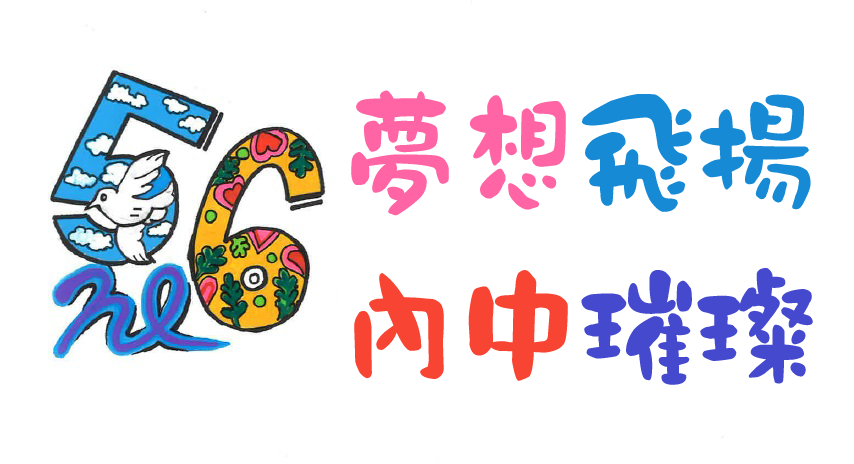 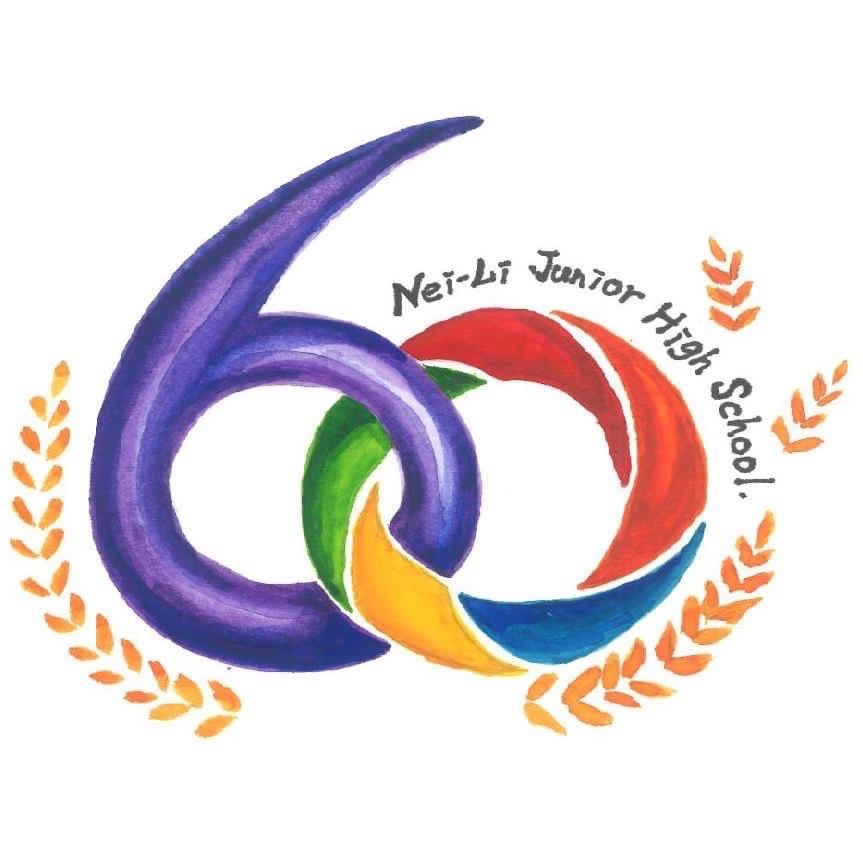 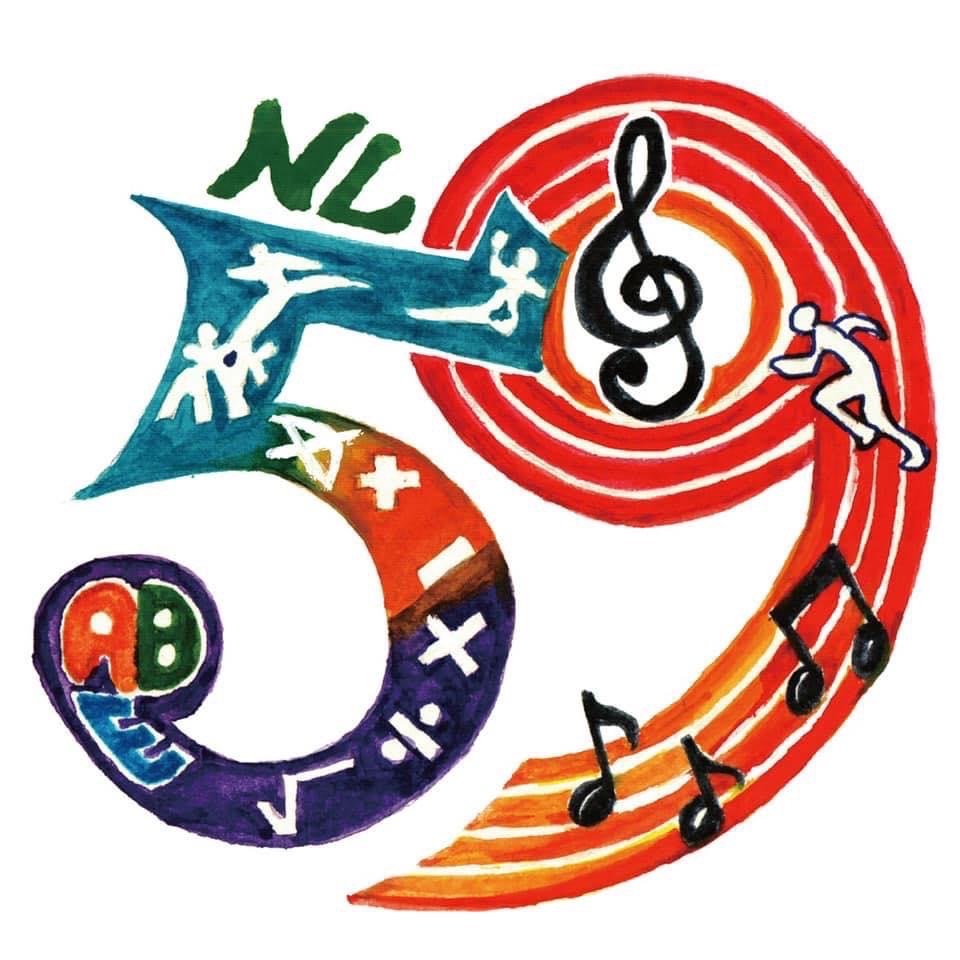 切結書欄：本人作品無抄襲且著作權歸屬主辦單位所有。                                   作者簽名___________切結書欄：本人作品無抄襲且著作權歸屬主辦單位所有。                                   作者簽名___________切結書欄：本人作品無抄襲且著作權歸屬主辦單位所有。                                   作者簽名___________切結書欄：本人作品無抄襲且著作權歸屬主辦單位所有。                                   作者簽名___________切結書欄：本人作品無抄襲且著作權歸屬主辦單位所有。                                   作者簽名___________切結書欄：本人作品無抄襲且著作權歸屬主辦單位所有。                                   作者簽名___________班級座號姓名Logo設計圖Logo設計理念Slogan標語(8個字)Slogan設計理念